      359066, Республика Калмыкия, Городовиковский район, с. Розенталь, ул. Дружбы, 41, (84731)  т. 94-1-14, e-mail:rozentalskoesmo@yandex.ru                                                                                                         ПРОЕКТРЕШЕНИЕ         от «  ___»   _________ 2021 года               № ___                                    с. Розенталь  О внесении изменений и дополнений в Положение о муниципальной службе в Розентальском сельском муниципальном образовании Республики Калмыкия, принятого решением Собрания депутатов Розентальского сельского муниципального образования Республики Калмыкия от 29.09.2017 № 23 
        На основании протеста прокурора  Городовиковского района  Республики  Калмыкия,  Федерального  закона  от 08.06.2020г  № 181-ФЗ "О внесении изменений в отдельные законодательные акты Российской Федерации в связи с принятием Федерального закона "О внесении изменений в Федеральный закон "Об индивидуальном (персонифицированном) учете в системе обязательного пенсионного страхования" и отдельные законодательные акты Российской Федерации", Федерального  закона  от 31.07.2020г  № 268-ФЗ "О внесении изменений в отдельные законодательные акты Российской Федерации", Федерального закона  от  27.10.2020г  №  347  «О внесении изменения в статью 13  Федерального закона  «О муниципальной службе в  Российской Федерации», Собрание депутатов Розентальского  сельского муниципального образования  Республики КалмыкияРЕШИЛО:       1. Внести в Положение о муниципальной службе в Розентальском сельском муниципальном образовании Республики Калмыкия, принятого решением Собрания депутатов Розентальского сельского муниципального образования Республики Калмыкия от 29.09.2017 № 23 (далее – Положение), следующие изменения и дополнения:      1)  В подпункте 6 пункта 3 статьи 16  слова «страховое свидетельство обязательного пенсионного страхования» заменить словами  «документ, подтверждающий регистрацию в системе индивидуального (персонифицированного) учета».       2) В подпункте 4  пункта 3  статьи 16  после слов «трудовую книжку»  дополнить словами  «и (или)  сведения о трудовой деятельности в установленном законодательством порядке».          3) Пункт 4  статьи 28 дополнить словами «(при наличии) формирование сведений о трудовой деятельности за период  прохождения муниципальной службы  муниципальными служащими и предоставление указанных сведений  в порядке, установленном  законодательством Российской Федерации об индивидуальном (персонифицированном) учёте в системе обязательного  пенсионного страхования, для хранения в информационных  ресурсах Пенсионного фонда Российской Федерации».         4) Дополнить статью 13  пунктом 3 следующего содержания:  «3. Муниципальный служащий, являющийся руководителем  органа местного самоуправления, аппарата избирательной комиссии муниципального образования, заместитель указанного муниципального служащего в целях  исключения  конфликта интересов не могут представлять  интересы муниципальных  служащих в выборном профсоюзном органе данного органа местного самоуправления, аппарата избирательной комиссии муниципального образования в период замещения ими соответствующей должности.». 2. Настоящее решение вступает в силу с момента его официального обнародования (опубликования) и размещения на официальном сайте Розентальского сельского муниципального образования Республики Калмыкия.Председатель Собрания депутатовРозентальского сельского муниципального образованииРеспублики Калмыкия                                                                                О.В. КарпенкоГлава Розентальского сельскогомуниципального образования Республики Калмыкия (ахлачи)                                                                  Е.В. ВасилецСобрание депутатов Розентальского сельского муниципального образованияРеспублики Калмыкия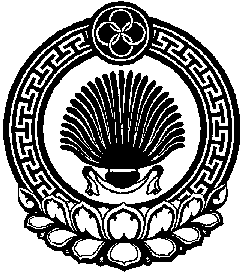 Хальмг ТанhчинРозентальск селана муниципальн  бурдэцин депутатнрин хург